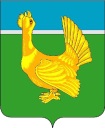 Администрация Верхнекетского районаПОСТАНОВЛЕНИЕОб отмене режима чрезвычайной ситуации	В соответствии с Федеральным законом от 21 декабря 1994 года № 68-ФЗ «О защите населения и территорий от чрезвычайных ситуаций техногенного и природного характера», постановлением Правительства Российской Федерации от 30 декабря 2003 года № 794 «О единой государственной системе предупреждения и ликвидации чрезвычайных ситуаций», в связи с окончанием аварийно-восстановительных работ дизельгенератора ДГ-72 на дизельной электростанции в п.Катайга муниципального образования Катайгинское сельское поселение Верхнекетского района Томской области, на основании решения Комиссии по предупреждению и ликвидации чрезвычайных ситуаций и обеспечению пожарной безопасности Верхнекетского района №15 от 17.12.2019 года,  ПОСТАНОВЛЯЮ:1.Отменить с 17 декабря 2019 года на территории муниципального образования Катайгинское сельское поселение Верхнекетского района Томской области режим чрезвычайной ситуации. 2.Постановление Администрации Верхнекетского района от 04.10.2019 №862 «О введении режима чрезвычайной ситуации» признать утратившим силу.3.Настоящее постановление вступает в силу со дня его официального опубликования в информационном вестнике Верхнекетского района «Территория» и распространяет своё действие на правоотношения, возникшие с 17 декабря 2019 года. Разместить постановление на официальном сайте Администрации Верхнекетского  района и опубликовать в газете «Заря Севера».4.Контроль за исполнением настоящего постановления оставляю за собой.Глава Верхнекетского района		                                                      А.Н. СидихинИ.В. Трегуб8(38258) 2-26-55vktgochs@mail.ru.___________________________________________________________________________________Дело-2, «Территория»-1, «Заря Севера»-1, Катайгинское сельское поселение - 1, прокуратура – 1, ЕДДС -1, Трегубу-1 23 декабря 2019 года                                                                                                                                             р.п. Белый ЯрВерхнекетского районаТомской области№1119